                BIO		    L’équipe de MAMYHOME vous souhaite des bonnes fêtes de fin d’année et une bonne année  BIO    Légume à découvrir	viande de porc	Végétarienne                                 plat régionale	menu de fête		tous nos poissons sont du label MSC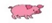 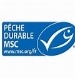 Liste d’allergènesCéréales contenant du gluten et produits à base de ces céréalesCrustacés et produits à base de ces crustacéesŒufs et produits à base d’œufsPoissons et produits à base de poissonsSoja et produits à base de sojaArachides et produits à base d’arachidesLait et produits à base de lait, y compris le lactoseFruits à coques : amandes, noisettes, noix, noix de cajou, noix de pécan, noix du Brésil, pistaches, noix de Macadamia et noix du Queensland et produits à base de ces fruitsCéleri et produits à base de céleriMoutardeGraines de sésame et produits à base de sésameAnhydride sulfureux et sulfites en concentration supérieure à 10 mg/kg ou 10 mg/litreGraines de lupin et produits à base de graines de lupinMollusques et produits à base de mollusquesLes fruits et légumes locaux – À savoir produits en Belgique ou dans les régions limitrophes (Nord de la France…) Et de saison – à savoir en excluant ceux produits sous serres chaufféesFruits : Noisette, noix, poire, pommeLégumes : brocoli, carotte, céleri branche, cerfeuil, champignons, chicon, chou blanc, chou de Bruxelles, chou frisé, chou rouge, chou vert, cresson, salade de blé, panais, pleurote, poireau, salsifis, topinambour- betterave rouge, céleri rave, chou-rave, navet, pomme de terre, potimarron, potiron, radis noir, rutabaga*Mélange Légumes oublié ; panais, céleri, carotte jaune-orange, potirons, topinambour, oignons, rougeLégumes d’hiver : chou vert, carottes, poireau, céleri rave, poisLUNDIMARDIMERCREDIJEUDIVENDREDISemaine 4903/12/201804/12/201805/12/201806/12/201807/12/2018POTAGEVIANDESAUCEFECULANTSLEGUMESDESSERTPOTAGE ST-GERMAIN (pois) (1-9)EMINCE DE VOLAILLESAUCE CURRY AUX ANANAS (1-7-9)RIZ CANTONAISFRUITPOTAGE TOMATES (1-9)CHIPOLATA (1-3-5-7-9)SAUCE CHASSEUR (1-9-10-)POTEE AUX LEGUMES D’HIVER (3-7-9)BISCUIT (1-3-8)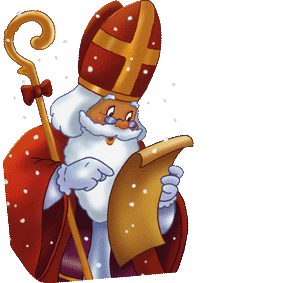 POTAGE AUX CELERI RAVES (1-7-9)PÂTES (1-3)SAUCE MILANAISE (1-9)FROMAGE RÂPE (7)DESSERT SAINT NICOLASPOTAGE CRECY (carottes) (1-9)POISSON MEUNIERE (1-4)PUREE POMMES DE TERRE (3-7)EPINARDS A LA CREME (1-7)FRUITSemaine 5010/12/201811/12/201812/12/201813/12/201814/12/2018POTAGEVIANDESAUCEFECULANTSLEGUMESDESSERTPOTAGE CHAMPIGNONS (1-7-9)SAUTE DE BLANC DE POULETEBLY (1)HARICOTS VERTS PROVENCALE (1-9)BISCUIT (1-3-8)POTAGE CERFEUIL (1-9)JAMBON BRAISE (7)SAUCE MOUTARDE A L’ANCIEN (1-7-9-10)POMMES DE TERRECHOUX BLANC A LA CREME (1-7)YAOURT (7)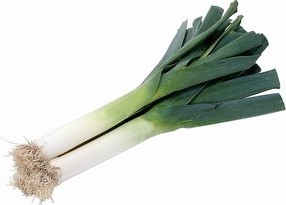 POTAGE AUX POIREAUX (1-9)SPAGHETTI (1-3)SAUCE BOLOGNAISE (bœuf) (1-9-10)FROMAGE RÂPE (7)FRUITPOTAGE TOMATES (1-9)FILET DE COLIN POCHE (4)SAUCE DIEPPOISE (1-4-7-2)PUREE POMMES DE TERRE (3-7)BROCOLIBISCUIT (1-3-8)Semaine5117/12/201818/12/201819/12/201820/12201821/12/2018POTAGEVIANDESAUCEFECULANTSLEGUMESDESSERTPOTAGE CRESSON (1-7-9)FILET DE PORC AUX PIMENTS DOUXBULGHUR (1)MELANGE DE LEGUMES OUBLIES (7)FRUITPOTAGE AUX ASPERGES (1-7-9)RÔTI DE DINDE (1-3-5-7-9)SAUCE AUX AIRELLES (1-7-9)PUREE AU CIBOULETTE (3-7)CAROTTES AUX THYM (1-9)MOUSSE LIEGEOISE (5-7)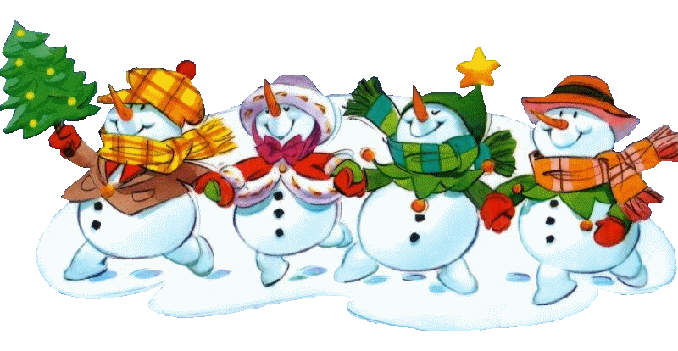 POTAGE JARDINIERE (1-9)SAUCE FROMAGE AU JAMBON DE DINDEMACARONI (1-3-5-7-9-10)FROMAGE RÂPE (7)FRUITSPOTAGE TOMATES (1-9)POISSON PANE (1-3-4-7)KETCHUP (9-10)POTEE AUX PANAIS (3-7)BISCUIT (1-3-8)Semaine 5224/12/201825/12/201826/12/201827/12/201828/12/2018POTAGEVIANDESAUCEFECULANTSLEGUMESDESSERT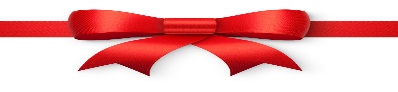 